ПОСТАНОВЛЕНИЕ                    с. Большая Качка          		   КАРАР   №51                                                          		        от  03 апреля  2019 годаОб утверждении Перечня адресов объектов адресации, необходимых изменений и дополнений для внесения сведений в Федеральную информационную адресную систему по результатам инвентаризации объектов адресации, расположенных  на территории Большекачкинского сельского поселения Елабужского муниципального района Республики ТатарстанВ соответствии с Федеральным законом Российской Федерации от 28 декабря 2013 года №443-ФЗ «О федеральной информационной адресной системе и о внесении изменений в Федеральный закон «Об общих принципах организации местного самоуправления в Российской Федерации», Постановлением  Правительства Российской Федерации от 19 ноября 2014 года №1221 «Об утверждении Правил присвоения, изменения и аннулирования адресов», разделом  IV Постановления Правительства Российской Федерации от 22 мая 2015 года №492 «О составе сведений об адресах, размещаемых в государственном адресном реестре, порядке межведомственного информационного взаимодействия при ведении государственного адресного реестра, о внесении изменений и признании утратившими силу некоторых актов Правительства Российской Федерации, Приказом Министерства Финансов Российской Федерации от 05 ноября 2015 года №171н «Об утверждении Перечня элементов планировочной структуры, элементов улично-дорожной сети, элементов объектов адресации, типов зданий (сооружений), помещений, используемых в качестве реквизитов адреса, и Правил сокращенного наименования адресообразующих элементов», в целях актуализации Государственного адресного реестра Исполнительный комитет Большекачкинского сельского поселения  Елабужского муниципального района Республики Татарстанп о с т а н о в л я е т:Утвердить Перечень адресов объектов адресации, необходимых изменений и дополнений для внесения сведений в Федеральную информационную адресную систему по результатам инвентаризации объектов адресации, расположенных на территории Большекачкинского сельского поселения Елабужского муниципального района Республики Татарстан приложение №1.Добавить адреса объектов адресации и внести необходимые изменения и дополнения в Федеральную информационную адресную систему согласно приложению №1.Контроль за исполнением настоящего постановления оставляю за собой.Руководитель 								А.А. ГоловановПриложение №1 к Постановлению Исполнительного комитета Большекачкинского сельского поселения Елабужского муниципального района Республики Татарстан от 03.04.2019 года  №51ИСПОЛНИТЕЛЬНЫЙ КОМИТЕТ БОЛЬШЕКАЧКИНСКОГО СЕЛЬСКОГО ПОСЕЛЕНИЯ ЕЛАБУЖСКОГО МУНИЦИПАЛЬНОГО РАЙОНА РЕСПУБЛИКИ ТАТАРСТАН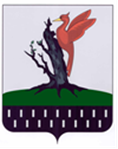 ТАТАРСТАН РЕСПУБЛИКАСЫ АЛАБУГА МУНИЦИПАЛЬ РАЙОНЫ ОЛЫ КАЧКА АВЫЛЫБАШКАРМА КОМИТЕТЫ№ п/пВид объекта адресацииАдрес объекта адресацииКадастровый номер объекта адресации1Земельный участокРоссийская Федерация, Республика Татарстан, Елабужский муниципальный район, Большекачкинское сельское поселение, деревня Большая Тарловка, улица Верхняя, земельный участок 1А16:18:140301:4592Земельный участокРоссийская Федерация, Республика Татарстан, Елабужский муниципальный район, Большекачкинское сельское поселение, деревня Большая Тарловка, улица Верхняя, земельный участок 3Б16:18:140301:4793Земельный участокРоссийская Федерация, Республика Татарстан, Елабужский муниципальный район, Большекачкинское сельское поселение, деревня Большая Тарловка, улица Верхняя, земельный участок 3Г16:18:140301:4804Земельный участокРоссийская Федерация, Республика Татарстан, Елабужский муниципальный район, Большекачкинское сельское поселение, деревня Большая Тарловка, улица Верхняя, земельный участок 316:18:140301:7545Земельный участокРоссийская Федерация, Республика Татарстан, Елабужский муниципальный район, Большекачкинское сельское поселение, деревня Большая Тарловка, улица Верхняя, земельный участок 3А16:18:140301:7536Земельный участокРоссийская Федерация, Республика Татарстан, Елабужский муниципальный район, Большекачкинское сельское поселение, деревня Большая Тарловка, улица Верхняя, земельный участок 516:18:140301:657Земельный участокРоссийская Федерация, Республика Татарстан, Елабужский муниципальный район, Большекачкинское сельское поселение, деревня Большая Тарловка, улица Верхняя, земельный участок 5Б16:18:140301:5678Земельный участокРоссийская Федерация, Республика Татарстан, Елабужский муниципальный район, Большекачкинское сельское поселение, деревня Большая Тарловка, улица Верхняя, земельный участок 5А16:18:140301:309Земельный участокРоссийская Федерация, Республика Татарстан, Елабужский муниципальный район, Большекачкинское сельское поселение, деревня Большая Тарловка, улица Верхняя, земельный участок 7А16:18:140301:6610Земельный участокРоссийская Федерация, Республика Татарстан, Елабужский муниципальный район, Большекачкинское сельское поселение, деревня Большая Тарловка, улица Верхняя, земельный участок 7Б16:18:140301:53711Земельный участокРоссийская Федерация, Республика Татарстан, Елабужский муниципальный район, Большекачкинское сельское поселение, деревня Большая Тарловка, улица Верхняя, земельный участок 716:18:140301:53612Земельный участокРоссийская Федерация, Республика Татарстан, Елабужский муниципальный район, Большекачкинское сельское поселение, деревня Большая Тарловка, улица Верхняя, земельный участок 916:18:140301:21713Земельный участокРоссийская Федерация, Республика Татарстан, Елабужский муниципальный район, Большекачкинское сельское поселение, деревня Большая Тарловка, улица Верхняя, земельный участок 1116:18:140301:21814Земельный участокРоссийская Федерация, Республика Татарстан, Елабужский муниципальный район, Большекачкинское сельское поселение, деревня Большая Тарловка, улица Верхняя, земельный участок 1316:18:140301:61915Земельный участокРоссийская Федерация, Республика Татарстан, Елабужский муниципальный район, Большекачкинское сельское поселение, деревня Большая Тарловка, улица Верхняя, земельный участок 1516:18:140301:62016Земельный участокРоссийская Федерация, Республика Татарстан, Елабужский муниципальный район, Большекачкинское сельское поселение, деревня Большая Тарловка, улица Верхняя, земельный участок 1716:18:140301:22817Земельный участокРоссийская Федерация, Республика Татарстан, Елабужский муниципальный район, Большекачкинское сельское поселение, деревня Большая Тарловка, улица Верхняя, земельный участок 1916:18:140301:20118Земельный участокРоссийская Федерация, Республика Татарстан, Елабужский муниципальный район, Большекачкинское сельское поселение, деревня Большая Тарловка, улица Верхняя, земельный участок 19А16:18:140301:32819Земельный участокРоссийская Федерация, Республика Татарстан, Елабужский муниципальный район, Большекачкинское сельское поселение, деревня Большая Тарловка, улица Верхняя, земельный участок 2116:18:140301:2320Земельный участокРоссийская Федерация, Республика Татарстан, Елабужский муниципальный район, Большекачкинское сельское поселение, деревня Большая Тарловка, улица Верхняя, земельный участок 2316:18:140301:28321Земельный участокРоссийская Федерация, Республика Татарстан, Елабужский муниципальный район, Большекачкинское сельское поселение, деревня Большая Тарловка, улица Верхняя, земельный участок 2516:18:140301:28222Земельный участокРоссийская Федерация, Республика Татарстан, Елабужский муниципальный район, Большекачкинское сельское поселение, деревня Большая Тарловка, улица Верхняя, земельный участок 2716:18:140301:13323Земельный участокРоссийская Федерация, Республика Татарстан, Елабужский муниципальный район, Большекачкинское сельское поселение, деревня Большая Тарловка, улица Верхняя, земельный участок 3116:18:140301:14524Земельный участокРоссийская Федерация, Республика Татарстан, Елабужский муниципальный район, Большекачкинское сельское поселение, деревня Большая Тарловка, улица Верхняя, земельный участок 2916:18:140301:70425Земельный участокРоссийская Федерация, Республика Татарстан, Елабужский муниципальный район, Большекачкинское сельское поселение, деревня Большая Тарловка, улица Верхняя, земельный участок 3516:18:140301:29926Земельный участокРоссийская Федерация, Республика Татарстан, Елабужский муниципальный район, Большекачкинское сельское поселение, деревня Большая Тарловка, улица Верхняя, земельный участок 3716:18:140301:43727Земельный участокРоссийская Федерация, Республика Татарстан, Елабужский муниципальный район, Большекачкинское сельское поселение, деревня Большая Тарловка, улица Верхняя, земельный участок 3316:18:140301:69228Земельный участокРоссийская Федерация, Республика Татарстан, Елабужский муниципальный район, Большекачкинское сельское поселение, деревня Большая Тарловка, улица Верхняя, земельный участок 4116:18:140301:15929Земельный участокРоссийская Федерация, Республика Татарстан, Елабужский муниципальный район, Большекачкинское сельское поселение, деревня Большая Тарловка, улица Верхняя, земельный участок 4316:18:140301:44830Земельный участокРоссийская Федерация, Республика Татарстан, Елабужский муниципальный район, Большекачкинское сельское поселение, деревня Большая Тарловка, улица Верхняя, земельный участок 4516:18:140301:42831Земельный участокРоссийская Федерация, Республика Татарстан, Елабужский муниципальный район, Большекачкинское сельское поселение, деревня Большая Тарловка, улица Верхняя, земельный участок 4716:18:140301:36732Земельный участокРоссийская Федерация, Республика Татарстан, Елабужский муниципальный район, Большекачкинское сельское поселение, деревня Большая Тарловка, улица Верхняя, земельный участок 4916:18:140301:53533Земельный участокРоссийская Федерация, Республика Татарстан, Елабужский муниципальный район, Большекачкинское сельское поселение, деревня Большая Тарловка, улица Верхняя, земельный участок 5116:18:140301:17834Земельный участокРоссийская Федерация, Республика Татарстан, Елабужский муниципальный район, Большекачкинское сельское поселение, деревня Большая Тарловка, улица Верхняя, земельный участок 5516:18:140301:2235Земельный участокРоссийская Федерация, Республика Татарстан, Елабужский муниципальный район, Большекачкинское сельское поселение, деревня Большая Тарловка, улица Верхняя, земельный участок 5316:18:140301:14436Земельный участокРоссийская Федерация, Республика Татарстан, Елабужский муниципальный район, Большекачкинское сельское поселение, деревня Большая Тарловка, улица Верхняя, земельный участок 5716:18:140301:16437Земельный участокРоссийская Федерация, Республика Татарстан, Елабужский муниципальный район, Большекачкинское сельское поселение, деревня Большая Тарловка, улица Верхняя, земельный участок 416:18:140301:80538Земельный участокРоссийская Федерация, Республика Татарстан, Елабужский муниципальный район, Большекачкинское сельское поселение, деревня Большая Тарловка, улица Верхняя, земельный участок 4А16:18:140301:80639Земельный участокРоссийская Федерация, Республика Татарстан, Елабужский муниципальный район, Большекачкинское сельское поселение, деревня Большая Тарловка, улица Верхняя, земельный участок 6А16:18:140301:9440Земельный участокРоссийская Федерация, Республика Татарстан, Елабужский муниципальный район, Большекачкинское сельское поселение, деревня Большая Тарловка, улица Верхняя, земельный участок 6Б16:18:140301:3141Земельный участокРоссийская Федерация, Республика Татарстан, Елабужский муниципальный район, Большекачкинское сельское поселение, деревня Большая Тарловка, улица Верхняя, земельный участок 616:18:140301:1942Земельный участокРоссийская Федерация, Республика Татарстан, Елабужский муниципальный район, Большекачкинское сельское поселение, деревня Большая Тарловка, улица Верхняя, земельный участок 816:18:140301:1843Земельный участокРоссийская Федерация, Республика Татарстан, Елабужский муниципальный район, Большекачкинское сельское поселение, деревня Большая Тарловка, улица Верхняя, земельный участок 1016:18:140301:1744Земельный участокРоссийская Федерация, Республика Татарстан, Елабужский муниципальный район, Большекачкинское сельское поселение, деревня Большая Тарловка, улица Верхняя, земельный участок 10А16:18:140301:14845Земельный участокРоссийская Федерация, Республика Татарстан, Елабужский муниципальный район, Большекачкинское сельское поселение, деревня Большая Тарловка, улица Верхняя, земельный участок 1216:18:140301:1646Земельный участокРоссийская Федерация, Республика Татарстан, Елабужский муниципальный район, Большекачкинское сельское поселение, деревня Большая Тарловка, улица Верхняя, земельный участок 12А16:18:140301:10747Земельный участокРоссийская Федерация, Республика Татарстан, Елабужский муниципальный район, Большекачкинское сельское поселение, деревня Большая Тарловка, улица Верхняя, земельный участок 1416:18:140301:78548Земельный участокРоссийская Федерация, Республика Татарстан, Елабужский муниципальный район, Большекачкинское сельское поселение, деревня Большая Тарловка, улица Верхняя, земельный участок 1616:18:140301:75549Земельный участокРоссийская Федерация, Республика Татарстан, Елабужский муниципальный район, Большекачкинское сельское поселение, деревня Большая Тарловка, улица Верхняя, земельный участок 1816:18:140301:31750Земельный участокРоссийская Федерация, Республика Татарстан, Елабужский муниципальный район, Большекачкинское сельское поселение, деревня Большая Тарловка, улица Верхняя, земельный участок 2016:18:140301:13851Земельный участокРоссийская Федерация, Республика Татарстан, Елабужский муниципальный район, Большекачкинское сельское поселение, деревня Большая Тарловка, улица Верхняя, земельный участок 2416:18:140301:8352Земельный участокРоссийская Федерация, Республика Татарстан, Елабужский муниципальный район, Большекачкинское сельское поселение, деревня Большая Тарловка, улица Верхняя, земельный участок 2216:18:140301:17953Земельный участокРоссийская Федерация, Республика Татарстан, Елабужский муниципальный район, Большекачкинское сельское поселение, деревня Большая Тарловка, улица Верхняя, земельный участок 2616:18:140301:74954Земельный участокРоссийская Федерация, Республика Татарстан, Елабужский муниципальный район, Большекачкинское сельское поселение, деревня Большая Тарловка, улица Верхняя, земельный участок 30А16:18:140301:74855Земельный участокРоссийская Федерация, Республика Татарстан, Елабужский муниципальный район, Большекачкинское сельское поселение, деревня Большая Тарловка, улица Верхняя, земельный участок 3016:18:140301:74756Земельный участокРоссийская Федерация, Республика Татарстан, Елабужский муниципальный район, Большекачкинское сельское поселение, деревня Большая Тарловка, улица Верхняя, земельный участок 3216:18:140301:72857Земельный участокРоссийская Федерация, Республика Татарстан, Елабужский муниципальный район, Большекачкинское сельское поселение, деревня Большая Тарловка, улица Верхняя, земельный участок 36А16:18:140301:1258Земельный участокРоссийская Федерация, Республика Татарстан, Елабужский муниципальный район, Большекачкинское сельское поселение, деревня Большая Тарловка, улица Верхняя, земельный участок 4016:18:140301:24159Земельный участокРоссийская Федерация, Республика Татарстан, Елабужский муниципальный район, Большекачкинское сельское поселение, деревня Большая Тарловка, улица Верхняя, земельный участок 4216:18:140301:8460Земельный участокРоссийская Федерация, Республика Татарстан, Елабужский муниципальный район, Большекачкинское сельское поселение, деревня Большая Тарловка, улица Верхняя, земельный участок 4416:18:140301:13461Земельный участокРоссийская Федерация, Республика Татарстан, Елабужский муниципальный район, Большекачкинское сельское поселение, деревня Большая Тарловка, улица Верхняя, земельный участок 4616:18:140301:52962Земельный участокРоссийская Федерация, Республика Татарстан, Елабужский муниципальный район, Большекачкинское сельское поселение, деревня Большая Тарловка, улица Верхняя, земельный участок 4816:18:140301:60663Земельный участокРоссийская Федерация, Республика Татарстан, Елабужский муниципальный район, Большекачкинское сельское поселение, деревня Большая Тарловка, улица Верхняя, земельный участок 5016:18:140301:60764Земельный участокРоссийская Федерация, Республика Татарстан, Елабужский муниципальный район, Большекачкинское сельское поселение, деревня Большая Тарловка, улица Верхняя, земельный участок 5216:18:140301:1065Земельный участокРоссийская Федерация, Республика Татарстан, Елабужский муниципальный район, Большекачкинское сельское поселение, деревня Большая Тарловка, улица Верхняя, земельный участок 5416:18:140301:322